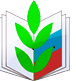 Публичный отчетКраснотуранскойтерриториальной (районной) организации Профсоюза работников народного образования и науки РФ2017 год       Профсоюзная организация имеет статус юридического лица с полным пакетом учредительных документов.  В своей деятельности Краснотуранская районная организация Профсоюза руководствуется Конституцией РФ, Уставом Профсоюза работников народного образования и науки РФ, Положением районной организации Профсоюза и другими документами действующего законодательства. Профсоюзы -  единственная общественная организация, объединяющая коллективы работников образования, которая не на словах, а на деле отстаивает интересы наших работников, защищает их права и законные интересы.Общая характеристика организации. Состояние профсоюзного членства.      В системе общего образования Краснотуранского района действуют 26 образовательных учреждений, в том числе: 13 школ: 9 средних, 3 основных, 1 начальная (4 начальных малокомплектных школ являются филиалами), 2 учреждения дополнительного образования и 11 дошкольных образовательных учреждений. В этом году было закрыто две школы: Карабеллыкская основная общеобразовательная и Алгаштыкская начальная общеобразовательная.     В 12 общеобразовательных школах, 11 дошкольных образовательных учреждениях, 1 учреждении дополнительного образования и отделе образования имеются ППО. Нет профсоюзных организаций в МБОУ Лебяженской СОШ и Краснотуранской детско-юношеской спортивной школе.      Из 25 первичных профсоюзных организаций 12 малочисленных организаций, где численность составляет от 4 до 10 человек; 6 организаций, где членство составляет от 50% и более и в 8 организациях членство составляет от 30% до 50%.  В 2017 году принято в члены профсоюза 17 работников, а выбыло по собственному желанию 30 работников. В итоге, потеряли 13 членов профсоюза. Есть объективные причины снижения профсоюзного членства - была закрыта Карабеллыкская основная общеобразовательная школа, в образовательных организациях были изменены штатные расписания, что повлекло сокращение работников.     В 25 образовательных учреждениях 744 работающих, из них 266 членов профсоюзов и 1 неработающий пенсионер, что составляет 35,8% от общего числа работающих – это намного меньше краевого уровня и меньше чем в 2016 году.  Чтобы улучшить работу по созданию мотивационной среды в образовательных организациях нашего района были разработаны меры, направленные на мотивацию профсоюзного членства, которые были утверждены на заседании Президиума, выбран ответственный за данное направление работы. Проводились встречи с коллективами образовательных организаций совместно с   представителям краевого комитета Профсоюза Каширцевой И. Н. После такой встречи в МБОУ «Белоярская ООШ», ППО увеличилась на 9 человек.   Планируем на заседании профсоюзного комитета заслушивать председателей о работе по мотивации в первичных организациях Профсоюза.Организационное укрепление районной организации Профсоюза.     За отчетный период было проведено: 2 заседания районного комитета Профсоюза и 8 заседаний Президиума, 3 совещания с председателями первичных организаций Профсоюза ОУ.  Успешность деятельности Профсоюза во многом зависит от состояния внутрисоюзной работы, включая его кадровое укрепление, повышение профессионализма, совершенствования информационной работы. На заседаниях Президиума рассматривались следующие вопросы: Утверждение сметы доходов и расходов Краснотуранской территориальной (районной) организации Профсоюза на 2017 год.Отчеты и выборы в первичных организациях Профсоюза работников образования Краснотуранского района в 2017 году.Обсуждение и утверждение муниципального плана мероприятий Года PR-движения.Утверждение плана работы Краснотуранской территориальной (районной) организации Профсоюза на 2017 год.Об участии в проведении профессионального конкурса «Самый классный классный»Итоги проверки образовательных организаций (Новосыдинская СОШ, Кортузкая СОШ, Белоярская ООШ) по соблюдению трудового законодательства по защите социально-трудовых прав членов Профсоюза.Об организации и проведении конкурса на лучший профсоюзный уголок.О вступлении в программу «Оздоровление»Проведение тематической проверки по теме «Соблюдение работодателями трудового законодательства при принятии и реализации локальных нормативных актов в образовательных организациях.     2017 год – год отчетов и выборов в ППО. На заседании Президиума был утвержден график отчетов и выборов в ППО. В 25 ППО прошли отчетно-выборные собрания, 239 человек из 267 членов профсоюза приняли участие в работе собраний, выступили 63 человека. Работа всех ППО признана удовлетворительной. В двух ППО (МБОУ «Белоярская ООШ» и МБДОУ «Лебяженский детский сад») председатели были впервые избраны. Правозащитная деятельность и охрана труда.        Социальное партнёрство.    В рамках тематической проверки «Соблюдение работодателями трудового законодательства при принятии и реализации локальных нормативных актов в образовательных организациях» районный комитет Профсоюза провел проверку четырех образовательных учреждений. В ходе проверки были сделаны замечания и оказана методическая помощь руководителям ОУ. Рассмотрено в 2017 году 3 письменных обращения по вопросам выплаты стимулирующих выплат, по поводу процедуры привлечения работника к дисциплинарной ответственности со стороны администрации образовательного учреждения. На личном приеме (в том числе по телефону) принято 18 членов профсоюза. Основные темы обращений:- привлечение технических работников к другим видам работы в рабочее время;- сокращение штата и преимущественном праве оставления на работе;- о выплате минимальной заработной платы.    Были организованы консультации по разработке коллективных договоров ОУ. В 2017 году заключено 6 коллективных договоров. Во всех образовательных организациях, где есть ППО заключены коллективные договора.    В октябре 2017 года была создана комиссия по заключению двустороннего Соглашения между Администрацией Краснотуранского района и Краснотуранской территориальной (районной) организацией Профсоюза работников народного образования и науки РФ. Заключить Соглашение до конца 2017 года не удалось.     Одним из важных вопросов, который находится на постоянном контроле -   оплата труда работников образования. Средняя заработная плата педагогов нашего района в 2017 году составила 33833 рубля, а у воспитателей – 24661 рубль. Снижения средней заработной платы в 2017 году не произошло. Принимали участие в мониторинге заработной платы.   Председатель районной организации входит в состав трехсторонней комиссии по регулированию социально-трудовых отношений, районной аттестационной комиссии руководителей, принимает участие в работе совещаний с руководителями образовательных учреждений, аппаратных совещаниях при начальнике отдела образования.     Одно из приоритетных направлений деятельности профсоюзной организации – защита прав членов профсоюза на охрану труда и здоровья. В   2017 году в 12 образовательных организациях проведена специальная оценка условий труда, аттестовано156 (42 в 2016 году) рабочих мест. На проведение специальной оценки условий труда потрачено 228,1ыс. рублей, на проведение медосмотров в ОУ потрачено 1625,7 тыс. рублей, на приобретение спецодежды, спецобуви и др. СИЗ – 93,3тыс. рублей.   В каждом ОУ есть уполномоченные (доверенные) лица по охране труда, которые должны с профсоюзным комитетом обеспечивать условия и безопасность труда в образовательных организациях, но не во всех образовательных организациях эта работа ведется на должном уровне. Приняли участие в мониторинге по обеспечению безопасных условий труда, обучению и поиску путей их решения. В результате мониторинга были выявлены проблемные моменты по вопросам охраны труда. Впервые вступили в программу «Оздоровления».    Работа районной организации Профсоюза направлена на пропаганду здорового образа жизни, включает в себя организацию и проведение спортивных мероприятий. Ежегодно в сентябре проводится туристический слёт на базе оздоровительного лагеря «Олимп». Работа с молодыми педагогами.   Каждый год проводится конкурс молодых педагогов, районный профсоюзный комитет оказывает не только спонсорскую помощь, но и принимает участие в проведении конкурса. Но активность молодых педагогов снижается, в 2017 году заявки на этот конкурс не поступили и конкурс не состоялся.  На базе МБОУ «Саянская СОШ» прошел семинар для молодых педагогов, всего из двух школ были молодые педагоги. Есть наш представитель в краевом Совете молодых педагогов, наши молодые педагоги участвуют в работе летней школы.    Необходимо активизировать работу с молодыми педагогами, содействовать созданию муниципального Совета молодых педагогов.Финансовое обеспечение деятельности профсоюза.      Ключевой целью финансовой политики Краснотуранского районного комитета Профсоюза в 2017 году являлось повышение эффективности использования средств на обеспечение деятельности Профсоюза по удовлетворению социально-экономических и профессиональных интересов членов Профсоюза, предоставление им различных социальных услуг и расширение форм поддержки. На протяжении отчётного периода задолженности со стороны ППО по членским взносам не было.  За 2017 год на счёт районной организации Профсоюза поступило 678,4 тыс. рублей. В краевой комитет Профсоюза перечислено 193 тысячи рублей.Расходование финансовых средств осуществлялось на цели, связанные суставной деятельностью Профсоюза и в соответствии со сметой.   В 2017 году деньги расходовались на: культурно-массовую работу 196 тыс. рублей, спортивно-оздоровительную работу 77 тыс. рублей, информационную работу 72,6 тыс. рублей, обучение профактива 7,2 тыс. рублей; материальную помощь59,3 тыс. рублей; командировки – 16,5 тыс. рублей, оплату за услуги банка 34,2 тыс. рублей. Информационная работа.    2017 год был объявлен годом профсоюзного PR-движения с целью последовательно совершенствовать информационную работу, опираясь на современные формы и методы связей с общественностью и новейшие информационно-коммуникационные технологии. Районным Профсоюзным комитетом был утвержден план по данному направлению.    В рамках профсоюзного года PR-движения принято решение о создании страничек профсоюзной организации на сайтах образовательных организаций, такие странички имеются на сайтах 16 ОУ. Были разработаны инструкции по наполнению профсоюзных уголков, был проведен муниципальный конкурс профсоюзных уголков. Но тем не менее не во всех ППО есть профсоюзные уголки. Все председатели получали газету «Мой профсоюз» и трое - «Солидарность».Задачи районной организации Профсоюза на предстоящий год:Активизировать работу по совершенствованию социального партнерства.Обеспечить регулярную информированность членов профсоюза о деятельности Общероссийского Профсоюза образования.Формировать мотивационную среду и осознанное профсоюзное членство.Активизировать работу профсоюзной организации по охране труда, систематически вести контроль состояния охраны труда в образовательных учреждениях.